                                                                                                                    Załącznik Nr 2 do wzoru Umowy                                                                                                                     Nr ZO/PK/DO-120.263.057.2020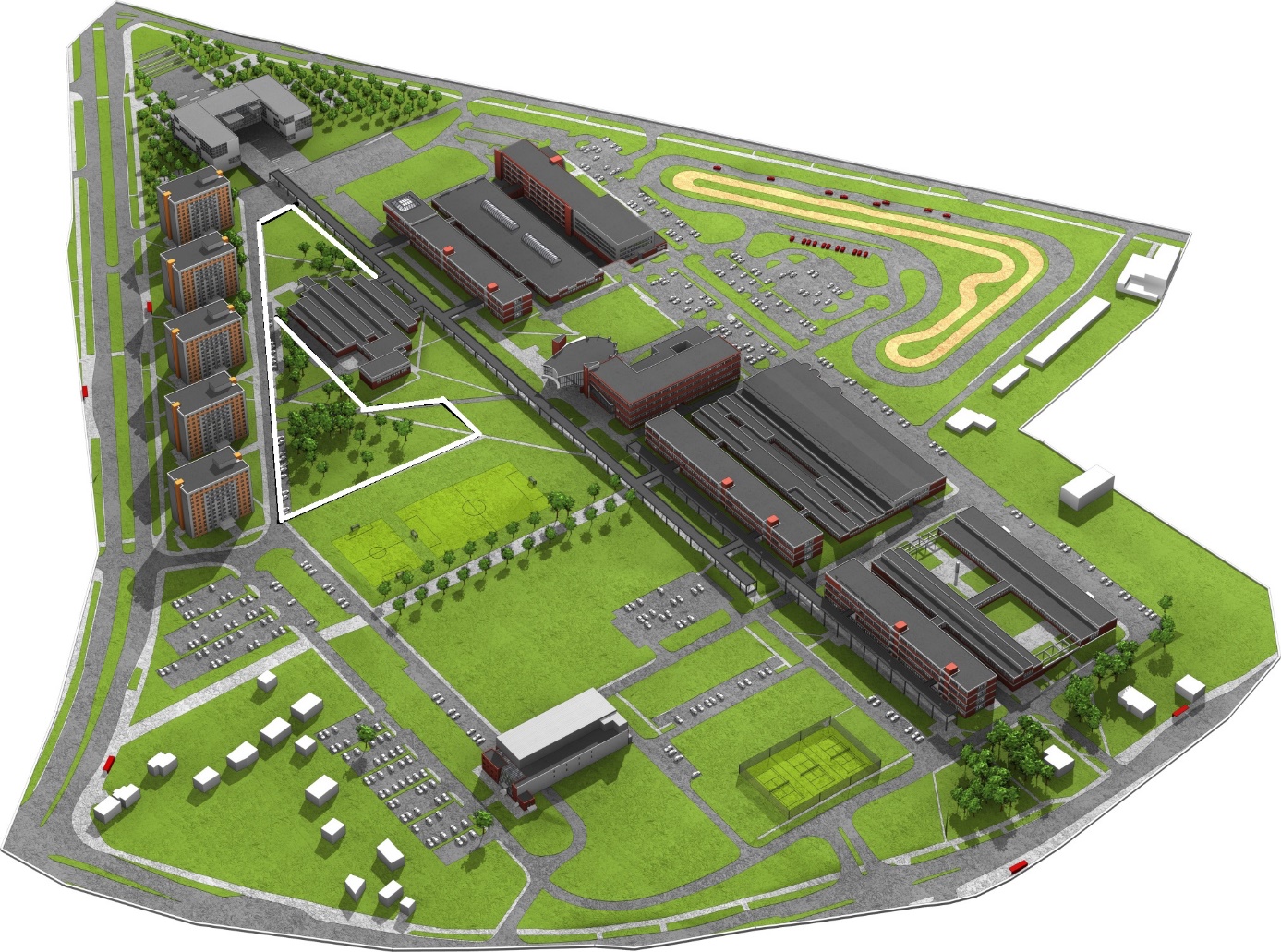 